Area 35 Meeting/Events Cancellation list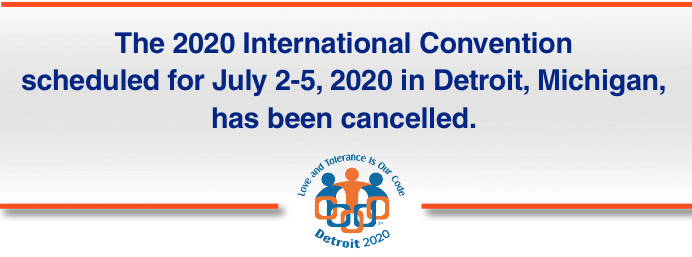 District 1 Laura C. dcm1@area35.org Heartland RoundupWild Rice RoundupDistrict 2 Daniel W. dcm2@area35.orgFirst Lutheran Church 2nd Monday’s 7pm.  Warren, MNFirst Lutheran Church – Last Monday 8pm – Middle River, MNRoseau Hospital Cafeteria Lounge – WOMENS AA GROUP – Roseau, MNWilliams 8:00 PM St. Josephs Catholic Church (May 4th or Further).District 3 Tom O’M. dcm3@area35.orgDistrict 4 Colleen S. dcm4@area35.org Big Ole Roundup March 20 – 22nd Alexandria, MNDistrict 5 Terry P. dcm5@area35.orgDistrict 6 Mike U. dcm6@area35.orgDistrict 7 Tim V. dcm7@area35.orgDistrict 7 has ZOOM meetings, please contact DCM7@area35.org District 8 Nels P DCM8@area35.org Monday: Ely WomensMonday: Miracle on Camp St, ElyTuesday: Gilbert Tuesday NightTuesday: Aurora Big Book Tuesday: Babbitt Tues NightTuesday: Ladies by the Lake, VirginiaWednesday: Back to Basics, VirginiaWednesday: Ely Wednesday NightThursday: Lake Vermilion 12x12, TowerThursday: Mountain Iron 12x12Friday: Ely Happy, Joyous & Free  Friday: Virginia Friday Nite Open GroupSaturday: Ely Saturday NightSunday: Ely Sunday NightAll meetings at Range Treatment CenterDistrict 9 Ricco R. dcm9@area35.org District Meeting March 29 in HibbingWinter Rap-Up March 20- 21Monday – Downtown Group 7:00pm HibbingTuesday – Unmanageability Group – Chisholm Thursday – Downtown Group 10:00am HibbingSunday – Balkan Sunday Primary Purpose – ChisholmWednesday – 7:00 Zim Meeting Hibbing Morning Group 10:00am (Monday, Tuesday, Wednesday Friday) – Until Further NoticeHappy Hour – Wednesday at 6:00 PM Hibbing AlanoK.I.S. Saturday AA 8:00 PM Hibbing AlanoDistrict 11 Kurt N. dcm11@area35.orgDistrict 12 Shelley H. dcm12@area35.orgFarwest AA Meeting United Protestant Church,  832 88th W DuluthErron B  e.brost1969@gmail.com  715 919-8818No report1609 John Club Meeting   - - ZOOM meetingsWednesday Night Grapevine 700pm ZOOM meeting ID #  323-769-266 PW 1609Friday 9AM Day by Day (open) Topic – ZOOM meeting ID# 844-077-825 PW 1609Brenda Royer – ZOOM meeting contact 218 591-8562Back to Basics - ZOOM meeting ID # 6254685007Duluth Alano  Wednesday 7:00pmNick K nicholasknutson123@gmail.com  218 491-5536Doing zoom meeting. Read step 4 last night. Started a Venmo account for making donations to the entities. Came to Believe   Cloquet  Wednesday NoonMary – marycarlson54@gmail.com 218-348-1287No reportThursday Night Lester Park Big Book Meeting  - ZOOM meeting ID # 289-795-6844 PW 121325 N 45 Ave (Good Shepard Lutheran) 7pmDave P GSR dpessenda@gmail.com  218-349-6371No reportA Vision for You  -ZOOM meeting ID# 782916191 no password required at this time2310 E 4th St (Pilgrim Church)  Monday 7:00pmRoy royszmatta@gmail.com   ZOOM contactDoing 2 groups on zoom. 12 x 12 and topic.Rule 62   Gloria Dei   M-F Noon - ZOOM meeting ID # 286-882-209 PW 4TSbL5 (same for all mtgs)219 N 6th Ave E, Duluth      Marcia W GSR – wardmarcial@yahoo.com 218-496-8899No report. Monday Night Grapevine – - ZOOM meeting ID # 332-728-0405 no passwordMahtowa   Salam Church, 6:30pm MondaysAaron V GSR imvick74@live.com 218-216-3009 ZOOM CONTACTDoing zoom meetings.We Aren’t a Glum Lot      ZOOM meeting ID # 704-692-520 PW 12  324 W Cleveland Kenwood Lutheran Church Wednesday 5:30pmPat F GSR  patflaherty@northlandafc.com  Dan Alt GSR presented.No reportCrossroads-ZOOM meeting ID # 729521666 PW 150971410 N Arlington Ave Holy Cross Church. Duluth, Thursday 7:00pmJeremy GSR jkohler4d@yahoo.com   ZOOM contact                       Doing zoom meetings.  Trying to figure it all out.  Had 16 in attendance.Barnum    12 Step AA   Senior Center 5:00pm WednesdayDeb H debbieherzfeldt526@gmail.com   wmgrant@yahoo.com  No reportBig Book  1st Presbyterian Church 12:00pm ThursdayWarren Johnson Johnsonwarren548@gmail.com 218-279-6050No reportThere is a Solution (Womens group) - ZOOM meeting ID # 517-586-7042 PW 12Trinity Lutheran 1108 E 8th   Monday 5:30pmAmy H  amylynnhill32@gmail.com  ZOOM CONTACTDoing zoom. Started a Facebook page.  Regulars and newcomers attending.  1st week Step according to the month, 2nd week Personal story form the Big Book, 3rd week Tradition according to the month.Nuts At Noon Friday at Noon 1st Presbyterian Church.  3rd Ave EGinny N 218-724-4987No reportGnesen Meeting  ZOOM meeting ID #448-974-187 PW: 8228086356 Howard Gnesen Rd.  Sunday mornings at 10:00amMike L    218-576-3860   lovoldm@gmail.com. No reportSaturday Noon Meeting   Barnum  Step and Tradition  ClosedBetsy D  diverbe49@yahoo.com    No reportSerenity Club ZOOM MeetingsSunday 9am 824-996-5117 PW 433287Sunday 8pm 974 646 212  PW 071653Tuesday 8pm Big Book 151-017-014 NO PASSWORDWednesday 8pm 422-078 7958  PW 898653Thursday 8pm Here and Now 143019024 PW 070090Friday 6pm 824 996 5117 PW 433287Saturday 10pm 824 996 5117  PW 433287Joellen Nelson – Zoom Contact 218 393-3141Back to Basics -Big Book discussion   - ZOOM meeting ID # 578-142-580 PW 12Duluth Alano    Sunday 9:00amDebbie P dkpduluth@yahoo.com  ZOOM CONTACTDoing zoom meetings. Keeping with regular format. Its going well.Living In The Solution   4230 St. Johns Ave.  St Johns Church, Woodland    Monday 7pmScott A sahlgren01@MSN.comNot currently meetingDistrict 13 Denise R. dcm13@area35.org District 13 Agenda Meeting March 23 Sunday 6:00pm Heard it Through the Grapevine cancelledTuesdays 5:00pm SCSU Campus AA GroupSt. Cloud Alano Club is closed 4th Step Workshop April 6-May 11 779 21st Ave NESt Cloud Intergroup Bus to International Convention in Detroit July St Cloud Roundup Spring Celebration May 16 Waite ParkSCSU Campus AA MeetingsDream Center AA MeetingsWaite Park Wednesday 7:00pm Primary PurposeDistrict 15 Stephanie S. dcm15@area35.orgDistrict 16 Katy P. dcm16@area35.org Tuesday night Solutions GroupWednesday Noon Womens groupThursday 7:30 Lawrence Lake MeetingThursday Big Book at United Methodist ChurchTuesday and Sunday groups BigforkDistrict 17District 18 Janie F. dcm18@area35.orgDistrict 21 John W. dcm21@area35.org